Дистанционное обучение в УВК ШГ №70   По предмету английский язык в 6х классахУчитель: Каныбек к. КундузайУчебная неделя:с 8.04 – 10.04Номер урока: 2Тема урока: Being away from choresЦели урока: By the end of the lesson SWAB to:distinguish verbs that we can not use in the present continuous tense.use indefinite pronouns in their speechmake up sentences using indefinite pronounsЦифровые материалы (ссылки):https://www.youtube.com/watch?v=pWQPNrFXzhI&t=406swatch the videorewrite verbs that we can not use with the present continuous tense from video.write the rulesBaluta p.246 ex.3: complete the sentences with the verbs in brackets. Use Present Simple or the Present Continuous.Заполнить предложения используя глаголы в скобках. Глаголы нужно поставить в Pres.Simple (S + V / Vs) или в Pres.Continuous (S + am/ is/ are + Ving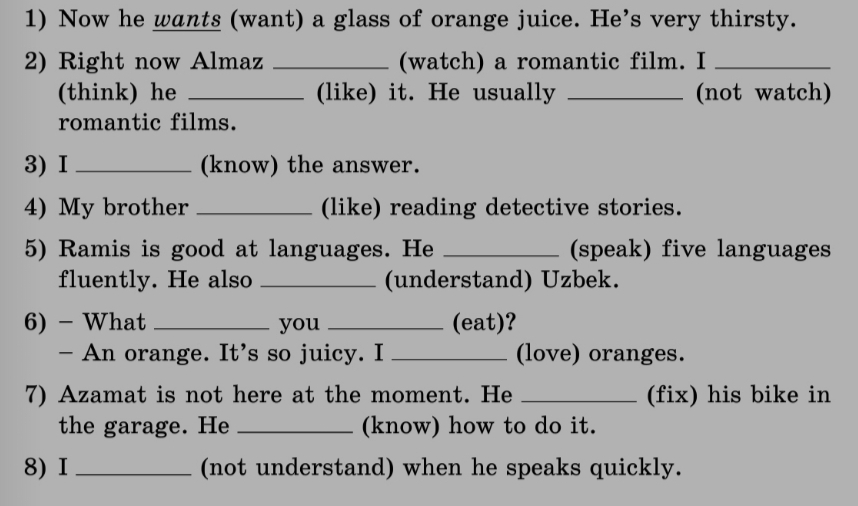 Read the rule and write in copybook. Прочитать правило и переписать в тетрадь. Неопределенные местоимения (Indefinite pronouns) – указывают на неопределенные, неизвестные существителные. Когда мы не знаем или не хотим говорить точное количество чего либо.            К ним относятся: 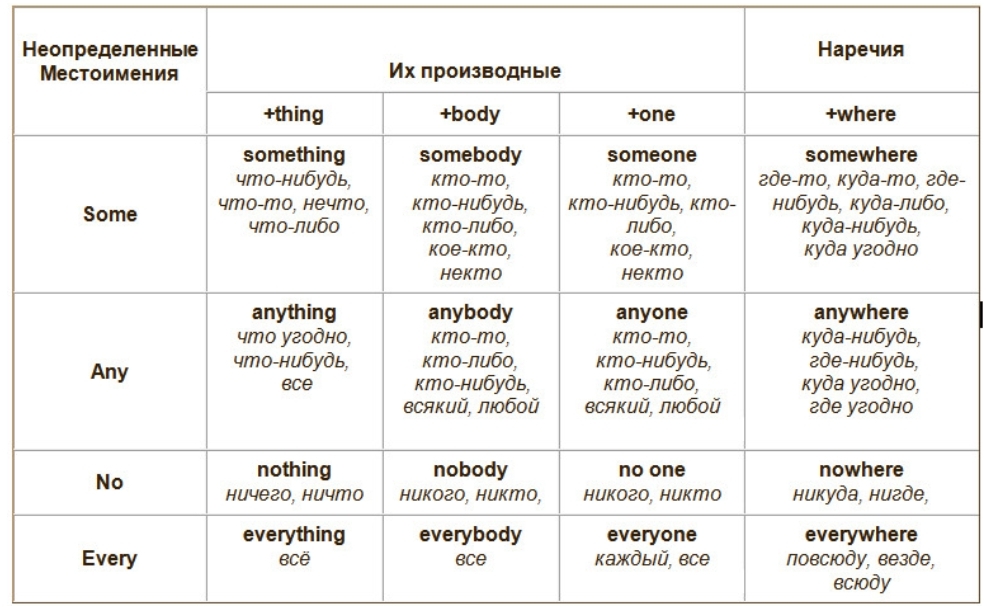            +THING = означает что то: вещь, неодушевленный предмет           + BODY =означает кого то: человека           +ONE = тоже что и +body! = означает кого то,человека           +WHERE = переводится как ГДЕ= означает где то: местоположениеТаким образом:SOME = используется в положительных предложениях: something= что то; somebody= кто то; someone= кто то; simewhere= где то       +There is something in the basket = В корзине что то есть.       + I see somebody = Я кого то вижуANY= используется в отрицательных и вопросительных предложениях:         ? Is there anything in the basket? = Есть ли что нибудь в корзине?         - I don’t see anybody = Я никого не вижуNO= используется в отрицательных. Если в предложении есть одно из NO+ то больше отрицания ставить нельзя.               There is nothing in the basket = В корзине ничего нет               I see nobody = Я никого не вижу EVERY =  могут использоваться с + ?                Everything is in the basket = Всё лежит в корзине                I see everyone= Я вижу всехBaluta p.249 ex.9: Choose the correct option. Выберите правильный вариант. (Писать только номер и ответ)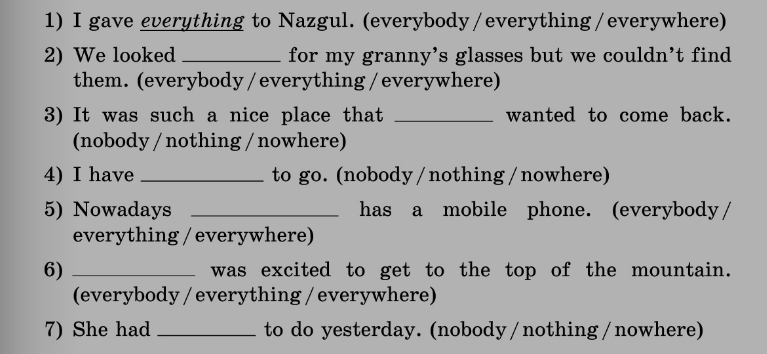 